Impresso em: 07/08/2023 21:15:52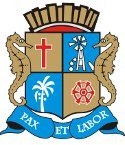 Matéria: EMENDA 1 AO PL 147-2021Autor:  LINDA BRASILGoverno de Sergipe Câmara Municipal de AracajuReunião: 63 SESSÃO OrdináriaData: 15/07/2021Parlamentar	Partido	Voto	HorárioANDERSON DE TUCA BRENO GARIBALDE CÍCERO DO SANTA MARIA DR. MANUEL MARCOS EMÍLIA CORRÊAFABIANO OLIVEIRA FÁBIO MEIRELES JOAQUIM DA JANELINHA LINDA BRASILPAQUITO DE TODOS PR. DIEGOPROF. BITTENCOURT PROFª. ÂNGELA MELO RICARDO MARQUESSÁVIO NETO DE VARDO DA LOTÉRICA SHEYLA GALBAPDTUNIÃO BRASIL PODEMOS PSD PATRIOTAPP PODEMOSSOLIDARIEDADE PSOL SOLIDARIEDADE PPPDT PTCIDADANIA PODEMOS CIDADANIANÃO NÃO NÃO NÃO SIM NÃO NÃO NÃO SIM NÃO SIM NÃO SIM SIM NÃO SIM13:50:0813:50:1713:50:2613:55:5413:50:4713:51:1913:51:2413:51:3913:52:4913:53:0713:53:2013:53:2413:53:2913:55:2413:56:0313:56:19NITINHO VINÍCIUS PORTO SONECAISAC BINHOEDUARDO LIMA RICARDO VASCONCELOSSGT. BYRON ESTRELAS DO MARPSD PDT PSD PDT PMNREPUBLICANOS REDE REPUBLICANOSO Presidente não Vota Não VotouNão Votou Não Votou Não Votou Não Votou Não Votou Não VotouTotais da Votação	Sim: 6Resultado da Votação: REPROVADONão: 10Abstenção: 0	Total de Votos Válidos: 16